Настоящая Политика конфиденциальности (далее – Политика) определяет политику в отношении обработки персональных данных, содержит сведения о реализуемых Оператором требованиях к защите персональных данных.ТЕРМИНЫ И ОПРЕДЕЛЕНИЯОБЩИЕ ПОЛОЖЕНИЯПолитика регулирует вопросы обработки персональных данных при осуществлении Оператором взаимодействия с Пользователем в связи с использованием Пользователем Сайта.Политика разработана в соответствии с требованиями:Конституции Российской Федерации;Федерального закона Российской Федерации от 27 июля 2006 г. №152-ФЗ «О персональных данных»;Договоров, заключаемых Оператором;Другими нормативными документами с учетом действующих требований в области защиты персональных данных.Настоящая Политика опубликована на странице Сайта.ЦЕЛИ И ОСНОВАНИЯ ОБРАБОТКИ ПЕРСОНАЛЬНЫХ ДАННЫХПерсональные данные Пользователей в части использования Сайта обрабатываются со следующими целями:Использование Пользователем Сайта;Улучшение качества функционирования Сайта, удобства его использования, решение проблем Субъекта, связанных с функционированием Сайта оформлением Заказов;Заключение договоров с Пользователем, их исполнения, получение обратной связи в отношении исполнения договора от Субъекта;Получение Пользователем информационной, рекламной и маркетинговой рассылки от Оператора и его партнеров, продвижения продуктов, товаров, работ, услуг Оператора и его партнеров путем осуществления прямых контактов с Пользователем с помощью средств связи;для других целей с согласия Пользователей.Персональные данные могут быть использованы с иными целями, если это является обязательным в соответствии с положениями законодательства Российской Федерации.Обработка персональных данных ограничивается достижением конкретных, заранее определенных и законных целей. Не допускается обработка персональных данных, несовместимая с целями сбора персональных данных.СОСТАВ ИНФОРМАЦИИ О ПОЛЬЗОВАТЕЛЯХОператор обрабатывает следующие персональные данные Пользователей: фамилия, имя, отчество (при наличии), номер телефона,адрес электронной почты, адрес,наименование компании (при наличии),IP-адрес, MAC-адрес, ID устройства, IMEI, MEID, данные из cookies, информация о браузере, операционной системе, времени доступа, иные данные, предоставленные Пользователем и необходимые для заключения и исполнения договора с Оператором, а также другие данные по согласованию с Пользователем и необходимые для решения вопросов Пользователя в зависимости от обстоятельств. ПРАВА ПОЛЬЗОВАТЕЛЯПользователь имеет право:Запрашивать у Оператора изменения, уточнения персональных данных.Требовать извещения всех лиц, которым ранее были сообщены неверные или неполные персональные данные.Получать от Оператора информацию, касающуюся обработки его персональных данных в пределах полномочий Оператора и в соответствии с порядком, принятым Оператором.СВЕДЕНИЯ О РЕАЛИЗУЕМЫХ ТРЕБОВАНИЯХ К ЗАЩИТЕ ПЕРСОНАЛЬНЫХ ДАННЫХПри обработке персональных данных Оператор принимает необходимые правовые, организационные и технические меры и обеспечивает их принятие для защиты персональных данных от неправомерного или случайного доступа к ним, уничтожения, изменения, блокирования, копирования, предоставления, распространения персональных данных, а также от иных неправомерных действий в отношении персональных данных, которыми являются в частности (но не ограничиваясь):Назначение ответственного лица за обработку персональных данных.Ограничение состава работников, имеющих доступ к персональным данным.Программная идентификация Пользователей и учет их действий.Осуществление антивирусного контроля и иных мер защиты от вредоносного программного воздействия.Применение средств резервного копирования и восстановления информации.Регулярное обновление программного обеспечения, используемого при обработке персональных данных, для обеспечения безопасности обрабатываемых данных.Осуществление шифрования при передаче персональных данных в сети Интернет.Принятие мер, связанных с допуском только надлежащих лиц в местах установки технических средств.Применение технических средств охраны помещений, в которых расположены технические средства информационных систем персональных данных, и мест хранения материальных носителей персональных данных. КОНФИДЕНЦИАЛЬНОСТЬОператор и иные лица, получившие доступ к персональным данным, обязаны не раскрывать третьим лицам и не распространять персональные данные без согласия Пользователя, за исключением случаев, предусмотренных действующим законодательством.УНИЧТОЖЕНИЕ (ОБЕЗЛИЧИВАНИЕ) ПЕРСОНАЛЬНЫХ ДАННЫХУничтожение (обезличивание) персональных данных Пользователя производится в следующих случаях:по достижении целей их обработки или в случае утраты необходимости в их достижении в срок, не превышающий тридцати дней с момента достижения цели обработки персональных данных, если иное не предусмотрено договором, стороной по которому является Пользователь, иным соглашением между Оператором Пользователем (его представителем).в случае выявления неправомерной обработки персональных данных или правомерного отзыва персональных данных в срок, не превышающий десяти рабочих дней с момента выявления такого случая;в случае истечения срока хранения персональных данных, определяемого в соответствии с законодательством РФ и организационно-распорядительными документами Оператора, включая отзыв согласия на обработку персональных данных Пользователя;в случае предписания уполномоченного органа по защите прав субъектов персональных данных, Прокуратуры России или решения суда.ПЕРЕДАЧА ТРЕТЬИМ ЛИЦАМОператор не осуществляет трансграничную передачу персональных данных. При осуществлении хранения персональных данных Оператор использует базы данных, находящиеся на территории Российской Федерации. Оператор может передавать персональные данные только тем третьим лицам, которые указаны в Согласии субъекта на обработку персональных данных.Оператор вправе передавать персональные данные органам дознания и следствия, иным уполномоченным органам по основаниям, предусмотренным действующим законодательством Российской Федерации.ЗАКЛЮЧИТЕЛЬНЫЕ ПОЛОЖЕНИЯСрок обработки персональных данных, обрабатываемых Оператором, равен сроку исполнения обязательств Оператора или до отзыва согласия Пользователем или прекращения деятельности Оператора.Отзыв согласия осуществляется путем направления Субъектом или его представителем письменного заявления Оператору, составленного в свободной форме, способом, позволяющим достоверно определить лицо, подписавшее и направившее заявление, а также основания полномочий представителя.Настоящая Политика подлежит изменению, дополнению в случае появления новых законодательных актов и специальных нормативных актов по обработке и защите персональных данных, а также по решению Оператора.Вопросы, не урегулированные настоящей Политикой, регулируются действующим законодательством Российской Федерации.РЕКВИЗИТЫ ОПЕРАТОРАBESTMEBELIK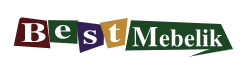 ПОЛИТИКА КОНФИДЕНЦИАЛЬНОСТИ(политика оператора в отношении обработки персональных данных)город МоскваПользователь (Субъект персональных данных, Субъект)–физическое лицо, использующее Сайт для получения информации об услугах, продуктах Оператора, представленных на Сайте, заключения договоров с Оператором или третьими лицами, либо взаимодействующееОператор–Общество с ограниченной ответственностью «МЕБЕЛЬНЫЙ МАГАЗИН», ОГРН: 1167746725838, ИНН: 7724375832, адрес: 115446 г. Москва, проезд Коломенский, дом 8, корпус 2, кв. 182. Реквизиты Оператора указаны в разделе 11.Сайт–сайт, доступ к которому обеспечивается посредством информационно-телекоммуникационной сети «Интернет» по доменному имени bestmebelik.ru.Обезличивание персональных данных–действия, в результате которых становится невозможным без использования дополнительной информации определить принадлежность персональных данных конкретному субъекту персональных данных.Обработка персональных данных–любое действие (операция) или совокупность действий (операций), совершаемых с использованием средств автоматизации или без использования таких средств с персональными данными, включая сбор, запись, систематизацию, накопление, хранение, уточнение (обновление, изменение), извлечение, использование, передачу (распространение, предоставление, доступ), обезличивание, блокирование, удаление, уничтожение персональных данных.Cookies–фрагмент данных в составе HTTP-запроса, предназначенный для хранения на устройстве Пользователя и применяемый Оператором для аутентификации пользователя, хранения персональных предпочтений и настроек пользователя, отслеживания состояния сеанса доступа пользователя, ведения статистики относительно Пользователей.Общество с ограниченной ответственностью «МЕБЕЛЬНЫЙ МАГАЗИН»Общество с ограниченной ответственностью «МЕБЕЛЬНЫЙ МАГАЗИН»Юридический (почтовый) адрес:115446 г. Москва, проезд Коломенский, дом 8, корпус 2, кв. 182.ОГРН / ИНН / КПП1167746725838 / 7724375832 / 772401001Контактная информация8 800 707-03-86, info@bestmebelik.ru